.Professionally trained musician and innovative leader with an altruistic spirit. Though highly detail oriented and a sound decision maker, sincere attention is given to authentic listening and consensus building. Strong work ethic, collaborative by nature, and exceptionally self-motivated, with a life-long zeal for continual learning and self-improvement.Employment HistoryEducationPersonality AssessmentsMeyers-Briggs Type Indicator® – INFJ  StrengthsFinders® – Empathy  |  Discipline  |  IndividualizationEnneagram – Type One  |  The Reformer ContactWebsitewww.jonathangregoire.comSkillsVisioning and Leadership         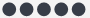 ExcellentInterpersonal skills                   ExcellentDecision Making skills              ExcellentEngagement and Enlisting       ExcellentDonor/Stakeholder Cultivation  ExcellentSoftwareMicrosoft Office 365®           ExcellentAdobe Suite®                            ExcellentSocial Media Platforms           ExcellentLanguagesEnglish                                                    NativeFrench                               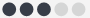 Advanced